Zimmerpreise 2022Zimmer Eule	Fr. 95.— pro Nacht für 2 PersonenFrühstück von uns offeriert!			Gemeinschaftsbad mit Dusche und WC auf der Etage			Grosses Zimmer mit zwei Einzelbetten, Badetücher,			Bademantel, Haartrockner, Teekocher und Mineralwasser			Einzel Belegung Fr. 75.—			Zustellbett für Zimmer Eule Fr. 30.—Zimmer Kauz	Fr. 85.— pro Nacht für 2 PersonenFrühstück von uns offeriert!			Gemeinschaftsbad mit Dusche und WC auf der EtageZimmer mit Doppelbett, Badetücher, Bademantel, Haartrockner, Teekocher und Mineralwasser			Einzel Belegung Fr. 70.—Hund pro Nacht Fr. 8.—Fr. 1.50 pro Person und Tag 
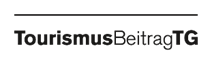 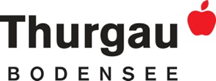 